Mesto Skalica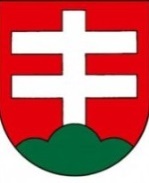 Mestský úrad Skalica, Námestie slobody 145/10,  909 01 Skalica hlavný kontrolórSpráva z  kontroly.HLK-11-2020	V súlade s § 18d zákona č. 369/1990 Zb. o obecnom zriadení v z.n.p., podľa Základných pravidiel kontrolnej činnosti a to ustanovenia § 20-27 zákona č. 357/2015 Z.z. o finančnej kontrole a audite a o zmene a doplnení niektorých zákonov, na  základe plánu kontrolnej činnosti na I. polrok 2020.   Oprávnená osoba, ktorá vykonala kontrolu :  Ing. Gejza LiskaOznačenie kontrolovaného subjektu  :  Mestský úrad Skalica, Námestie slobody 145/10909 01 Skalica.Termín vykonania kontroly : od dňa  20.04.2020Cieľ a výsledok kontroly  : Kontrola pokladničných dokladov za I. štvrťrok 2020 -        dodržiavanie Zákona č. 357/2015 o finančnej kontrole a vnútornom audite.  Námatkovou kontrolou pokladničných dokladov za I. štvrťrok 2020 neboli zistené žiadne nedostatky.Označenie zákonov a všeobecne záväzných prepisov, ktoré sa porušili:Neboli zistené.Dátum vyhotovenia správy z kontroly  :  dňa 15.05.2020.Podpis kontrolóra :   Ing. Gejza Liska...............................................Za kontrolovaný subjekt správu prevzala dňa .................................................................  Primátorka mesta Skalica Ing. Anna Mierna....................................................................Za kontrolovaný subjekt správu prevzala dňa .................................................................  Vedúca ekonomického oddelenia Ing. Monika Vámošová...............................................